UNIVERSIDADE DO EXTREMO SUL CATARINENSE – UNESC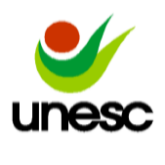 DEPARTAMENTO DE DESENVOLVIMENTO HUMANOPROCESSO SELETIVO EXTERNO DE DOCENTES - GRADUAÇÃO                                                        EDITAL Nº 367/2019ANEXO I - FICHA DE INSCRIÇÃONº________I - DADOS PESSOAISNome:	Endereço:	Bairro:	 Cidade:______________________UF:______ CEP.:	Telefone residencial:________________Telefone celular:______________E-mail:_______________________________Sexo:(    ) Masc (     )Fem      Carteira de Identidade: _____________________ Data de Nasc: _____ / ______ / _______Naturalidade: _____________________________ Nacionalidade: ____________________________________________Estado Civil:      (      ) Solteiro      (      ) Casado      (      ) Outros    CPF_________________________________________Já trabalhou na Unesc anteriormente? (     ) Sim      (      ) Não  Se Sim, qual o período: ______________________________________________________________________________II – FORMAÇÃO ACADÊMICAGraduação: _____________________________________________________________Ano de Conclusão: __________Estabelecimento:______________________________________________________Local:_________________UF:_____Especialização: _____________________________________________________________Ano de Conclusão: _______Estabelecimento: _____________________________________________________ Local: _________________UF:_____Mestrado: __________________________________________________________________Ano de Conclusão:________Estabelecimento: _____________________________________________________ Local: _________________UF:_____Doutorado: ________________________________________________________________Ano de Conclusão: ________Estabelecimento: _________________________________________ Local: ___________________UF:_____III – ÁREA DE INTERESSE (Conforme quadro de vagas do item 2 do Edital)Disciplina(s): 1ª _______________________________________________  Curso: ______________________________                      2ª ______________________________________________   Curso: _______________________________                      3ª _______________________________________________ Curso:_______________________________Data: _____/_____/___                                            Assinatura do candidato